МИНИСТЕРСТВО НАУКИ И ВЫСШЕГО ОБРАЗОВАНИЯ РОССИЙСКОЙ ФЕДЕРАЦИИФедеральное государственное бюджетное образовательное учреждение высшего образования«ДАГЕСТАНСКИЙ ГОСУДАРСТВЕННЫЙ УНИВЕРСИТЕТ»Юридический институтРАБОЧАЯ ПРОГРАММА ДИСЦИПЛИНЫУГОЛОВНЫЙ ПРОЦЕССКафедра уголовного процесса и криминалистикиЮридический институтОбразовательная программа специалитета38.05.02 Таможенное делоНаправленность (профиль) программыПравоохранительная деятельностьУровень высшего образованияФорма обученияОчная, заочнаяСтатус дисциплины:входит в обязательную часть ОПОПМахачкала, 2022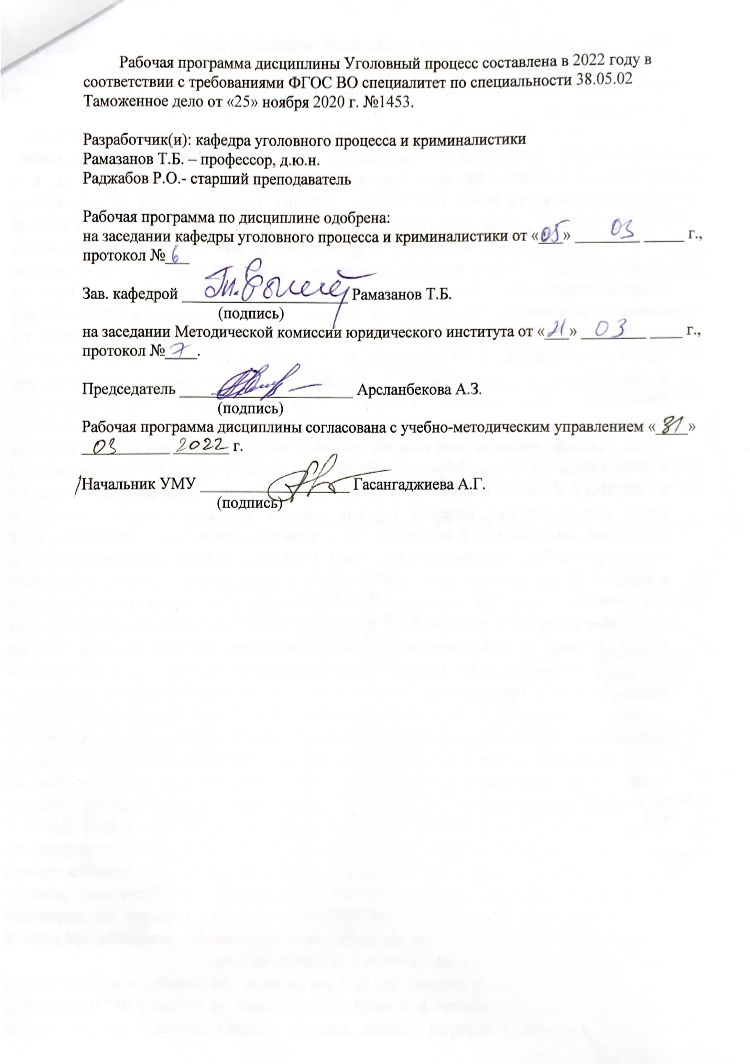 Аннотация рабочей программы дисциплиныДисциплина Уголовный процесс входит в обязательную часть ОПОП  специалитета по специальности 38.05.02 Таможенное дело.Дисциплина реализуется на юридическом институте кафедрой уголовного процесса и криминалистики.	Содержание   дисциплины   охватывает   круг   вопросов, связанных с историей уголовно- процессуального	 законодательства России;	сущностью уголовного судопроизводства,	его назначением,	кругом источников	уголовно-процессуального законодательства,	принципов уголовного судопроизводства, их характеристиками; с участниками уголовного судопроизводства, их	классификацией, функциями и процессуальными	положениями.; доказательствами и доказыванием в уголовном судопроизводстве;	с мерами процессуального принуждения; ходатайствами и жалобами в уголовном производстве, процессуальными сроками и издержками; реабилитацией	 в уголовном судопроизводстве;  досудебным	производством; судебным производством; а также особыми и сокращенными формами судебного разбирательства, пересмотром приговоров и иных судебных решений, исполнением приговора, международным сотрудничеством в сфере уголовного судопроизводства.	 Дисциплина нацелена на формирование следующих компетенций выпускника: профессиональных –ПК-1, ПК-2.Преподавание дисциплины предусматривает проведение следующих видов учебных занятий: лекции, практические занятия, самостоятельная работа .Рабочая программа дисциплины предусматривает проведение следующих видов контроля успеваемости в форме: контрольная работа, коллоквиум и промежуточный контроль в форме экзамена.Объем дисциплины 3 зачетных единицы в 5 семестре, в том числе в академических часах по видам учебных занятий:Очная форма обученияЗаочная форма обучения1. Цели освоения дисциплиныЦелями освоения дисциплины «Уголовный процесс» являются усвоение отправных положений данного курса, образующего фундамент профессиональной подготовки специалистов для органов внутренних дел, прокуратуры, Следственного Комитета РФ, судов и других правоохранительных органов. Исходя из этого, цель преподавания настоящей учебной дисциплины в структуре специалитета состоит в подготовке для правоохранительных органов высококвалифицированных специалистов и, прежде всего, – сотрудников органов предварительного следствия и дознания, знающих уголовно-процессуальное законодательство и умеющих применять его, испытывающих в своей практической деятельности чувство глубокого уважения к праву и неприятие к коррупционному поведению в любой форме проявления в результате формирования установки на недопустимость нарушения закона.2.Место дисциплины в структуре ОПОП специалитета. Дисциплина Уголовный процесс входит в обязательную часть ОПОП  специалитета по специальности 38.05.02 Таможенное дело. Уголовное судопроизводство является одним из важнейших направлений осуществления судебной власти в государстве. Оно создает предпосылки для реализации уголовного закона, условия по реальному обеспечению прав и свобод человека и гражданина, интересов общества и государства. Изучение обучающимися учебной дисциплины «Уголовно - процессуальное право» предполагает глубокое усвоение законодательных и иных нормативных правовых актов, регламентирующих организацию и порядок уголовного судопроизводства, а также рекомендованной учебной и специальной литературы.3. Компетенции обучающегося, формируемые в результате освоения дисциплины (перечень планируемых результатов обучения и процедура освоения).4. Объем, структура и содержание дисциплины.4.1. Объем дисциплины 3 зачетных единицы в 5 семестре по очной форме обучения и 3 зачетных единицы в 7 семестре по заочной форме обучения.4.2. Структура дисциплины.4.2.1. Структура дисциплины в очной форме4.2.1.Структура дисциплины в очной форме 4.2.3. Структура дисциплины в заочной форме Содержание дисциплины, структурированное по темам 4.3.1. Содержание лекционных занятий   МОДУЛЬ 1.  ОБЩИЕ ПОЛОЖЕНИЯ  УП. ДОСУДЕБНОЕ ПРОИЗВОДСТВО. Тема 1. Понятие, задачи, формы и источники уголовнопроцессуального права. Уголовно-процессуальный закон. Понятие и предмет уголовного процесса. Задачи уголовного процесса. Уголовное судопроизводство и уголовный процесс. Роль уголовного процесса в обеспечении законности,  правопорядка и борьбы с преступностью. Уголовно-процессуальные правоотношения. Стадии уголовного процесса и их виды: исторические формы (типы) уголовного процесса. Уголовно-процессуальное право как отрасль права. Уголовнопроцессуальное право и уголовный процесс, их соотношение. Источники уголовно-процессуального права. Уголовно-процессуальный закон – основной источник уголовно-процессуального права.  Действие уголовно-процессуального закона. Тема 2. Принципы уголовного процесса. Участники уголовного судопроизводства. Понятие принципов уголовного процесса и их юридическое значение. Система принципов, их классификация.  Содержание принципов уголовного процесса, их соотношение с общими условиями предварительного расследования и общими условиями судебного разбирательства. Конституция РФ и принципы уголовного процесса. Реализация принципов на различных стадиях уголовного процесса. Нравственное содержание принципов уголовного процесса. Законность при производстве по уголовному делу. Осуществление правосудия только судом. Уважение чести и достоинства личности. Неприкосновенность личности. Охрана прав и свобод человека и гражданина в уголовном судопроизводстве. Неприкосновенность жилища. Тайна переписки, телефонных и иных переговоров, почтовых, телеграфных и иных сообщений. Презумпция невиновности. Состязательность сторон. Обеспечение подозреваемому и обвиняемому права на защиту. Свобода оценки доказательств. Язык уголовного судопроизводства. Право на обжалование процессуальных действий и решений. Участники уголовного процесса: понятие и классификация. Суд как участник уголовного процесса. Состав суда. Единоличные действия судьи как участника уголовного процесса. Присяжный заседатель как участник уголовного процесса. Участники уголовного процесса со стороны обвинения. Прокурор в уголовном процессе. Следователь в уголовном процессе.  Процессуальное положение следователя. Руководитель следственного органа, его процессуальное положение. Орган дознания, начальник органа дознания и дознаватель, руководитель подразделения дознания: особенности их правового положения в уголовном процессе.  Потерпевший, частный обвинитель, гражданский истец, их представители и их процессуальное положение.   Процессуальное положение участников уголовного судопроизводства со стороны защиты: подозреваемый, обвиняемый, законные представители несовершеннолетнего подозреваемого и обвиняемого, защитник, гражданский ответчик, представитель гражданского ответчика.  Процессуальное положение иных участников уголовного судопроизводства: свидетель, переводчик и понятой. Эксперт, специалист. Обстоятельства, исключающие участие в производстве по уголовному делу. Основания и процессуальный порядок отвода участников уголовного судопроизводства. Тема 3. Доказательства и доказывание в уголовном процессе Методологические основы теории доказательств. Особенности познания в уголовном судопроизводстве. Назначение уголовного судопроизводства и доказывание. Доказательственное право и теория доказательств. Вероятность и достоверность в уголовно-процессуальном доказывании и при принятии процессуальных решений. Версии в процессе доказывания. Достижение истины как цель процесса доказывания. Понятие доказательств, их свойства и классификация.   Признание  доказательств недопустимыми: основания и процессуальный порядок.  Предмет и пределы доказывания. Процесс доказывания: понятие и система. Познавательные методы в процессе доказывания. Логика уголовно-процессуального доказывания. Собирание, проверка и оценка доказательств. Субъекты доказывания. Бремя доказывания по уголовному делу частного, частно-публичного и публичного обвинения. Участие защитника в собирании доказательств. Содержание оценки доказательств. Логическая структура оценки доказательств. Свобода оценки доказательств – основное правило их оценки. Оценка доказательств с точки зрения их  относимости,  допустимости, достоверности и достаточности. Оценка отдельных видов доказательств. Особенности оценки заключений эксперта и специалиста как средства доказывания в уголовном процессе. Значение презумпции невиновности для оценки показаний подозреваемого и обвиняемого. Использование в доказывании  результатов оперативно-розыскной деятельности. Значение преюдиции для доказывания по уголовному делу. Тема 4. Меры уголовно-процессуального принуждения.  Меры процессуального принуждения: понятие, значение, виды. Понятие и основания задержания подозреваемого.  Основания, процессуальный порядок и сроки задержания подозреваемого. Порядок содержания подозреваемых под стражей. Уведомление близких родственников о задержании подозреваемого. Основания освобождения подозреваемого.  Понятие, виды, основания и порядок применения мер пресечения. Судебный порядок избрания мер пресечения в виде заключения под стражу и домашнего ареста. Избрание меры пресечения в отношении подозреваемого. Сроки содержания под стражей. Отмена или изменение меры пресечения.  Обеспечение законности и обоснованности применения мер пресечения. Основания  применения и виды иных мер процессуального принуждения. Процессуальный порядок их применения. Тема 5.  Возбуждение уголовного дела и отказ в возбуждении уголовного дела Стадия возбуждения уголовного дела  в системе стадий уголовного процесса: ее сущность и значение. Поводы и основание для возбуждения уголовного дела. Прием, рассмотрение и проверка сообщений о преступлениях.  Решения, принимаемые в стадии возбуждения уголовного дела. Структура и содержание постановления о возбуждении уголовного дела. Получение согласия прокурора на возбуждение уголовного дела. Особенности возбуждения уголовных дел частного обвинения. Обеспечение законности и обоснованности возбуждения уголовных дел.  Основания отказа в возбуждении уголовного дела. Структура и содержание постановления об отказе в возбуждении уголовного дела.  Гарантии прав личности при отказе в возбуждении уголовного дела. Тема 6. Предварительное расследование уголовного дела. Предварительное расследование: сущность, значение, формы. Дознание и следствие, их соотношение.  Общие условия предварительного расследования.  Подследственность и ее признаки, место производства предварительного расследования, соединение  и выделение уголовных дел, производство неотложных следственных действий, восстановление утраченных уголовных дел, обязательное рассмотрение ходатайств, меры попечения о детях, иждивенцах и имуществе обвиняемого, недопустимость разглашения данных предварительного расследования, срок предварительного следствия и производство предварительного следствия следственной группой. Понятие и виды следственных действий. Общие правила производства следственных действий. Судебный порядок получения разрешения на производство следственного действия Основания и процессуальный порядок производства отдельных видов следственных действий: осмотра, освидетельствования, следственного эксперимента, обыска, выемки, наложения ареста на почтово-телеграфные отправления, контроля и записи телефонных и иных переговоров, допроса, очной ставки, предъявления для опознания, проверки показаний на месте. Протокол следственного действия. Основания и процессуальный порядок привлечения к следственным действиям специалиста и эксперта. Основание назначения судебной экспертизы. Процессуальное оформление решения следователя о производстве экспертизы. Роль суда в назначении судебно-психиатрической экспертизы. Особенности производства экспертизы в отношении потерпевшего и свидетеля. Комиссионная и комплексная судебные экспертизы. Дополнительная и повторная экспертизы. Получение образцов для сравнительного исследования. Заключение эксперта – процессуальный документ, завершающий экспертное исследование. Заключение специалиста. Привлечение лица в качестве обвиняемого: сущность, основания  и значение. Процессуальный порядок привлечения лица в качестве обвиняемого.  Презумпция невиновности и  внутреннее убеждение следователя при решении вопроса о привлечении лица в качестве обвиняемого. Предъявление обвинения и допрос обвиняемого. Доказательственное значение показаний обвиняемого, полученных при допросе без участия защитника. Проблема повторного допроса обвиняемого. Протокол допроса обвиняемого. Изменение и дополнение обвинения. Частичное прекращение уголовного преследования.  Формы окончания предварительного расследования. МОДУЛЬ 2. СУДЕБНОЕ ПРОИЗВОДСТВО.Тема 7. Подготовка дела к судебному разбирательству. Порядок судебного разбирательства. Понятие и значение подсудности уголовных дел. Признаки (виды) подсудности. Значение подсудности уголовных дел. Понятие и значение стадии подготовки к судебному заседанию. Контрольный характер стадии по отношению к предварительному расследованию. Подготовительный характер стадии по отношению к судебному разбирательству. Полномочия судьи по поступившему в суд уголовному делу. Вопросы, подлежащие выяснению по поступившему в суд уголовному делу. Меры по обеспечению гражданского иска. Понятие и значение предварительного слушания. Основания и порядок проведения предварительного слушания. Виды решений, принимаемых судьей на предварительном слушании. Основания и процессуальный порядок возвращения уголовного дела прокурору.  Решение судьи о приостановлении производства по уголовному делу. Процессуальный порядок назначения судебного заседания. Вопросы, связанные с подготовкой судебного заседания. Распоряжения судьи о вызове в судебное заседание.  Срок начала разбирательства в судебном заседании. Виды решений принимаемых судом и порядок их процессуального оформления. Решение судьи о прекращении уголовного дела или уголовного преследования: порядок и основания. Понятие, значение и система общих условий судебного разбирательства. Непосредственность, гласность, устность, неизменность состава суда и равенство сторон при судебном разбирательстве. Основания проведения закрытого судебного разбирательства. Участники судебного разбирательства. Полномочия государственного обвинителя в судебном разбирательстве. Случаи  проведения судебного разбирательства без участия подсудимого. Участие защитника, потерпевшего, гражданского истца и гражданского ответчика в судебном разбирательстве. Участие специалиста и эксперта в судебном разбирательстве. Пределы судебного разбирательства. Полномочия суда в судебном разбирательстве.  Судебное разбирательство - центральная стадия уголовного процесса, ее сущность и значение. Части судебного разбирательства.  Подготовительная часть судебного разбирательства. Открытие судебного заседания. Проверка явки в суд. Определение круга участников судебного заседания; разъяснение им прав и обязанностей. Удаление свидетелей из зала судебного заседания. Установление личности подсудимого и своевременности вручения ему копии обвинительного заключения или обвинительного акта. Объявление состава суда, других участников судебного разбирательства и разъяснение им прав отвода. Заявление и разрешение ходатайств. Выяснение возможности рассмотрения дела в отсутствии кого-либо из участников уголовного судопроизводства. Участие специалиста и эксперта в подготовительной части судебного заседания. Порядок заявления и рассмотрения сторонами ходатайств о вызове новых экспертов и специалистов в суд. Судебное следствие. Порядок исследования доказательств. Допрос подсудимого.  Оглашение в суде показаний подозреваемого, обвиняемого, потерпевшего и свидетелей. Судебные действия. Допрос эксперта. Допрос специалиста. Процессуальный порядок производства экспертизы в ходе судебного разбирательства. Порядок постановки вопросов эксперту. Производство дополнительной и повторной экспертизы: основания и процессуальный порядок. Осмотр вещественных доказательств. Оглашение документов, находящихся в деле или представленных в судебном разбирательстве. Осмотр местности и помещения. Следственный эксперимент. Предъявление для опознания. Освидетельствование. Процессуальный порядок окончания судебного следствия.  Прения сторон в судебном заседании. Участники судебных прений. Содержание и процессуальный порядок прений сторон. Отказ прокурора от обвинения и его последствия.  Реплики участников судебных прений. Последнее слово подсудимого. Право суда на возобновление судебного следствия: основания и порядок. Удаление суда в совещательную комнату для постановления приговора. Приговор и порядок его постановления. Виды приговоров. Содержание и структура приговора. Обвинительный приговор. Оправдательный приговор. Тема 8. Особый порядок судебного разбирательства. Производство у мирового судьи. Общая характеристика института особого порядка судебного разбирательства. Положительные и отрицательные стороны рассматриваемого порядка судебного разбирательства.  Основания и условия применения особого порядка принятия судебного решения. Порядок заявления обвиняемым ходатайства. Особенности порядка проведения судебного заседания и постановления приговора. Пределы его  обжалования. Проблемы обеспечения прав подсудимого при производстве судебного разбирательства.  Порядок заявления и рассмотрения ходатайства о заключении досудебного соглашения о сотрудничестве. Порядок составления досудебного соглашения о сотрудничестве. Проведение предварительного следствия в отношении подозреваемого или обвиняемого, с которым заключено досудебное соглашение о сотрудничестве. Представление прокурора об особом порядке проведения судебного заседания и вынесение судебного решения по уголовному делу в отношении обвиняемого, с которым заключено досудебное соглашение о сотрудничестве. Особенности предварительного следствия в отношении подозреваемого или обвиняемого, с которым заключено досудебное соглашение о сотрудничестве. Основания применения особого порядка проведения судебного заседания и вынесения судебного решения по уголовному делу в отношении обвиняемого, с которым заключено досудебное соглашение о сотрудничестве. Особенности порядка проведения судебного заседания и постановления приговора. Пересмотр приговора. Меры безопасности, применяемые в отношении подозреваемого или обвиняемого, с которым заключено досудебное соглашение о сотрудничестве. Возбуждение уголовного дела частного обвинения. Полномочия мирового судьи по уголовному делу частного обвинения. Проблемы реализации принципа состязательности по уголовным делам частного обвинения. Полномочия мирового судьи по уголовному делу с обвинительным актом. Порядок рассмотрения уголовного дела в судебном заседании. Приговор мирового судьи. Обжалование приговора и постановления мирового судьи.  Тема 9. Производство в суде с участием присяжных заседателей. История становления и развития судопроизводства с участием присяжных заседателей в России. Основные черты суда присяжных. Особенности подготовительной части судебного заседания. Проверка судом ходатайства обвиняемого о рассмотрении его дела судом присяжных. Подбор присяжных заседателей. Право сторон на отвод кандидатов в присяжные заседатели. Особенности судебного следствия в суде присяжных. Ограничение прав  присяжных заседателей на исследование доказательств, признанных судьей недопустимыми, а также относящихся к личности подсудимого. Обсуждение результатов судебного следствия в заседании суда. Прения сторон и последнее слово подсудимого. Постановка вопросов перед присяжными заседателями. Напутственное слово председательствующего. Порядок вынесения и провозглашения присяжными заседателями вердикта. Последствия вердикта. Обсуждение последствий вердикта. Обязательность вердикта. Полномочия председательствующего  в суде присяжных по разрешению уголовного дела. Особенности постановления приговора. Особенности ведения протокола судебного заседания.  Тема 10. Производство в суде  апелляционной инстанции. Исполнение приговора. Участники судопроизводства, наделённые правом апелляционного обжалования.  Порядок и сроки обжалования приговоров. Пределы рассмотрения уголовного дела судом апелляционной инстанции. Апелляционная жалоба, представление. Назначение и подготовка судебного заседания. Судебное разбирательство в суде апелляционной инстанции. Основания отмены или изменения судебного решения в апелляционном порядке. Решения, принимаемые судом апелляционной инстанции. Сущность и значение стадии исполнения приговора. Проблемы обеспечения прав личности на стадии исполнения приговора. Вступление приговора в законную силу и обращение его к исполнению (порядок, сроки).  Порядок приведения приговора в исполнение. Особенности непосредственного исполнения приговора судом. Органы, исполняющие приговор суда. Судебный контроль за приведение приговора в исполнение. Вопросы, подлежащие разрешению  судом на стадии исполнения приговора.  Основания и процессуальный порядок отсрочки исполнения приговора. Особенности отсрочки исполнения приговора несовершеннолетнему. Изменение условий содержания лиц, осуждённых к лишению свободы. Освобождение от наказания по болезни и другие вопросы, возникающие при исполнении приговора. Процессуальный порядок разрешения вопросов, связанных с исполнением приговора. Особенности прокурорского надзора за законностью исполнения приговора. Тема 11. Производство в суде кассационной и  надзорной инстанций. Понятие и значение производства  в суде кассационной инстанции. Предмет судебного разбирательства в кассационном порядке. Право на обращение в суд кассационной инстанции. Порядок подачи кассационной жалобы, представления. Содержание кассационной жалобы, представления. Возвращение кассационных жалобы, представления без рассмотрения. Поворот к худшему при пересмотре приговора, определения, постановления суда в кассационной инстанции. Действия суда кассационной инстанции при поступлении кассационных жалобы, представления. Рассмотрение кассационных жалобы, представления. Сроки рассмотрения кассационных жалобы, представления. Постановление судьи об отказе в передаче кассационных жалобы, представления для рассмотрения в судебном заседании суда кассационной инстанции. Постановление судьи об отказе в передаче кассационных жалобы, представления с уголовным делом для рассмотрения в судебном заседании суда кассационной инстанции. Извещение лиц, участвующих в деле о передаче кассационных жалобы, представления с уголовным делом для рассмотрения в судебном заседании суда кассационной инстанции. Сроки и порядок рассмотрения уголовного дела по кассационным жалобе, представлению в судебном заседании суда кассационной инстанции. Решение суда кассационной инстанции. Основание отмены или изменения судебного решения при рассмотрении уголовного дела в кассационном порядке. Пределы прав суда кассационной инстанции. Недопустимость внесения повторных или новых кассационных жалобы, представления.  Понятие, задачи и значение стадии надзорного производства. Соотношение надзорного производства с производством в суде кассационной инстанции. Пересмотр судебных решений в порядке надзора. Порядок и срок подачи надзорных жалобы, представления. Содержание надзорных жалобы, представления. Возвращение надзорных жалобы, представления без рассмотрения  по существу. Рассмотрение надзорных жалобы, представления. Сроки рассмотрения надзорных жалобы, представления. Постановление об отказе в передаче надзорных жалобы, представления для рассмотрения в судебном заседании Президиума Верховного Суда РФ. Постановление о передаче надзорных жалобы, представления с уголовным делом для рассмотрения в судебном заседании Президиума Верховного Суда РФ. Основания отмены или изменения судебных решений в порядке надзора. Порядок и срок рассмотрения уголовного дела по надзорной жалобе, представлению в судебном заседании Президиума Верховного Суда РФ. Полномочия Президиума Верховного Суда РФ при пересмотре решений в порядке надзора. Пределы прав Президиума Верховного Суда Российской Федерации. Вступление в законную силу постановления Президиума Верховного Суда РФ. Тема 12. Особенности производства по уголовным делам в отношении несовершеннолетних.  Общая характеристика особенностей производства по уголовным делам в отношении несовершеннолетних. Предмет доказывания по уголовным делам в отношении несовершеннолетних. Особенности производства предварительного расследования по уголовным делам в отношении несовершеннолетних. Законный представитель несовершеннолетнего подозреваемого и обвиняемого как участник уголовного процесса. Роль эксперта в определении возраста несовершеннолетнего. Особенности производства по уголовным делам в отношении несовершеннолетних на судебных стадиях. Процессуальные гарантии реализации прав несовершеннолетних, вовлеченных в уголовное судопроизводство.          4.3.2 Содержание практических занятий по дисциплинеМОДУЛЬ 1. Общие положения  УП. Досудебное производство.Тема 1. Понятие, задачи, стадии, формы и источники уголовно- процессуального права. Уголовно-процессуальный законПонятие, сущность и содержание уголовного процесса. Соотношение уголовного процесса, уголовного судопроизводства и правосудия. Назначение (задачи) уголовного процесса. Уголовный процесс и уголовно-процессуальное право. Стадии уголовного процесса. Значение норм международного права и международных договоров РФ для уголовного судопроизводства. Уголовно-процессуальный закон – источник уголовно-процессуального права. Тема 2. Принципы уголовного процесса.  Участники уголовного судопроизводства Понятие, значение и система принципов уголовного процесса.  Общая характеристика отдельных видов принципов уголовного процесса, перечисленных в ст. 6.1 -19 УПК РФ. Понятие и  классификация  субъектов уголовного процесса. Суд (судья) - орган правосудия. Участники со стороны обвинения. Участники уголовного судопроизводства со стороны защиты. Иные участники уголовного процесса. Тема  3. Доказательства и доказывание в уголовном процессе.  Понятие, свойства и виды доказательств. Классификация доказательств. Характеристика отдельных видов доказательств Понятие и элементы доказывания. Предмет и пределы доказывания.  Тема 4. Меры уголовно-процессуального принужденияПонятие и виды мер уголовно-процессуального принуждения, их значение. Задержание подозреваемого. Меры пресечения и их общая характеристика. Иные меры уголовно-процессуального принуждения.  Тема 5. Возбуждение уголовного дела и отказ в возбуждении уголовного дела Понятие, задачи и значение стадии возбуждения уголовного дела. Поводы и  основания к возбуждению уголовного дела. Органы и лица, имеющие право возбуждать уголовные дела. Порядок возбуждения уголовного дела. Особенности возбуждения дел частного и частно-публичного обвинения. Отказ в возбуждении уголовного дела. Тема 6. Предварительное расследование уголовного дела Понятие,  задачи и значение предварительного расследования. Общие условия предварительного расследования. Привлечения в качестве обвиняемого  и предъявление обвинения.   Процессуальные формы окончания предварительного расследования. Дознание, органы дознания, производство дознания.  МОДУЛЬ 2. Судебное производство. Тема 7.  Подготовка дела к судебному разбирательству. Порядок судебного разбирательства  Понятие и значение стадии подготовки к судебному заседанию. Полномочия судьи по поступившему в суд делу. Круг вопросов, решаемых при назначении судебного заседания. Предварительное слушание и основания его проведения. Судебное разбирательство, его понятие, задачи и значение. Понятие и значение общих условий судебного разбирательства. Порядок судебного разбирательства Тема 8. Особый порядок судебного разбирательства. Производство у мирового судьи. Понятие, основания и условия применения особого порядка принятия судебного решения.  Особый порядок   принятия судебного решения при согласии обвиняемого с предъявленным обвинением. Особый порядок   принятия судебного решения при  заключении досудебного соглашения о сотрудничестве. Категории уголовных дел, рассматриваемых мировым судьей.  Особенности возбуждения уголовных дел частного обвинения. Особенности судебного разбирательства уголовных дел мировым судьей. Тема 9.  Производство по уголовным делам, рассматриваемым судом с участием присяжных заседателей  Общие положения производства в суде  присяжных. Особенности структуры  судебного разбирательства  в суде присяжных. Вердикт присяжных. Принятие и провозглашение вердикта.  Обсуждение последствий вердикта коллегии присяжных заседателей. Тема 10.  Производство в суде апелляционной  инстанции .  Исполнение приговора.  Понятие, значение апелляционного производства. Предмет и пределы апелляционного производства. Порядок производства в суде апелляционной инстанции.  Решения, принимаемые судом апелляционной инстанции. Понятие, значение и задачи стадии исполнения приговора. Обращение приговора к исполнению. Тема 11. Производство в суде кассационной и надзорной инстанций 1. Понятие, задачи и значение кассационного производства. 2. Право обращения в суд кассационной инстанции. Порядок  подачи и содержание кассационных жалобы и преставления. 3. Рассмотрение кассационных жалобы и преставления. Рассмотрение уголовного дела в судебном заседании суда кассационной инстанции. Решение суда кассационной инстанции. Сущность и значение  пересмотра судебных  решений в порядке надзора. Порядок подачи и содержание надзорных жалобы, представления. Рассмотрение надзорных жалобы, представления и его результаты. Основания  и порядок рассмотрения уголовного дела по надзорным жалобе, представлению в судебном  заседании Президиума Верховного Суда Российской Федерации. Тема 12. Особенности производства по уголовным делам в отношении несовершеннолетних.Общая 	характеристика особенностей производства 	по делам несовершеннолетних. Предмет доказывания по делам о преступлениях несовершеннолетних. Предварительное следствие по уголовным делам о преступлениях несовершеннолетних. Судебное разбирательство по уголовным делам о преступлениях несовершеннолетних. Вопросы, разрешаемые судом при постановлении приговора в отношении несовершеннолетних. 5. Образовательные технологииВ соответствии с требованиями Федерального государственного образовательного стандарта высшего образования по специальности 38.05.02 Таможенное дело (квалификация «специалист») реализация компетентного подхода должна предусматривать широкое использование в учебном процессе активных и интерактивных форм проведения занятий (компьютерных симуляций, деловых и ролевых игр, разбор конкретных ситуаций, психологические и иные тренинги) в сочетании с внеаудиторной работой с целью формирования и развития профессиональных навыков обучающихся.Удельный вес занятий, проводимых в интерактивных формах, определяется главной целью программы, особенностью контингента обучающихся и содержанием конкретных дисциплин, и в целом в учебном процессе они должны составлять не менее 20% аудиторных занятий.В ходе освоения учебного курса «Уголовный процесс», помимо традиционных форм занятий, предусматриваются встречи с представителями правоохранительных органов, органов государственной власти, а также органов, организационно обеспечивающих деятельность судов, посещение судов для ознакомления с их структурой и организацией деятельности, а также присутствие на судебных заседаниях с целью формирования общего представления о процедуре рассмотрения дел в судах общей юрисдикции и др.Для освоения специалистом учебной дисциплины «Уголовный процесс», получения знаний и формирования профессиональных компетенций используются следующие образовательные технологии:лекция с элементами дискуссии, постановкой проблем;дискуссия;мозговой штурм;-электронная презентация;выполнение эссе;составление процессуальных документов;комментирование научной статьи;составление и анализ проектов нормативных правовых актов в области уголовного процесса;комментирование ответов студентов;решение задач-казусов;-анализ конкретных правовых ситуаций;составление сравнительных таблиц и схем по отдельным разделам УПК;встречи с судьями, адвокатами, приставами и др.-работа с уголовными делами по выявлению и анализу судебных ошибок;тестирование;игровой процесс и др.6. Учебно-методическое обеспечение самостоятельной работы студентов. Аудиторная и внеаудиторная (самостоятельная) работа студентов является одной из важнейших составляющих образовательного процесса, в процессе которой студент усваивает под методическим руководством преподавателя, но без его непосредственного участия, знания по дисциплине «Уголовный процесс».В процессе самостоятельной работы студент должен активно воспринимать, осмысливать и углублять полученную информацию, решать практические задачи, овладевать профессионально необходимыми умениями. Соответственно, основная цель самостоятельной работы студента - научиться осмысленно и самостоятельно работать сначала с учебным материалом, затем с научной информацией, выработать основы самоорганизации и самовоспитания с тем, чтобы в дальнейшем непрерывно повышать свою квалификацию.Основным принципом организации самостоятельной работы студентов является комплексный подход, направленный на формирование навыков репродуктивной и творческой деятельности в аудитории, при внеаудиторных контактах с преподавателем и при домашней подготовке.Соответственно, самостоятельная работа по курсу «Уголовный процесс» реализуется во взаимосвязи следующих трех форм:непосредственно в процессе аудиторных занятий - на лекциях и практических занятиях;в контакте с преподавателем вне рамок аудиторных занятий – при выполнении рефератов, курсовых работ, индивидуальных заданий, на консультациях по учебным вопросам, в ходе творческих контактов и т.д.в библиотеке, дома, на кафедре при выполнении студентом учебных и творческих задач.Аудиторная самостоятельная работа реализуется во время чтения лекций, а также при проведении практических занятий, выполнении контрольных работ, тестировании и т.д.Лекция является ведущей формой организации учебного процесса в вузе, в ходе которой студент знакомится с наукой, расширяет, углубляет и совершенствует ранее полученные знания, формирует научное мировоззрение, учится методике и технике лекционной работы. Лекционное занятие мобилизует студента на творческую работу, главными в которой являются умение слушать, воспринимать и записывать.Студенту важно понять, что лекция есть своеобразная творческая форма самостоятельной работы, где он является активным соучастником лекции и ему необходимо мыслить вместе с преподавателем, войти в логику изложения материала, следить за его аргументацией, сравнивать известное с вновь получаемыми знаниями и т.д.Наиболее распространенной и сравнительно простой формой лекции, в ходе которой студенты активно вовлекаются в учебный процесс, является лекция-беседа. Преимущество данной формы состоит в том, что она позволяет естественным образом привлечь внимание студентов к наиболее важным вопросам темы, задавая вопросы аудитории. Это позволяет также определить, насколько студенты вникли в суть излагаемого материала и следят за ходом мыслей лектора.Возможно проведение лекций также в форме дискуссии, когда преподаватель при изложении лекционного материала, организует свободный обмен мнениями в интервалах между логическими разделами.При чтении лекционного курса непосредственно в аудитории возможен контроль усвоения материала основной массой студентов путем проведения экспресс-опроса по теме, постановки отдельных вопросов, требующих применения полученных по данной теме знаний и логического мышления и т.д.На практических занятиях используются следующие формы, которые позволяют сделать процесс обучения более интересным и поднять активность значительной части студентов в группе: выполнение контрольных работ; экспресс-тестирование; решение задач; самостоятельная разработка схем по судебной власти, поиск в законодательстве тех или иных положений, касающихся состава, системы, структуры судебных органов, анализ новейших изменений в законодательстве о судебной системе и др.Виды внеаудиторной самостоятельной работы по дисциплине «Уголовный процесс» также разнообразны, к ним относятся:- непосредственная самостоятельная работа с текстами учебников, учебных пособий илекций;анализ и конспектирование отдельных положений нормативных правовых актов, регламентирующих организацию и деятельность судебной власти;выполнение домашних заданий разнообразного характера: решение тестовых заданий; анализ нормативных правовых актов по заданной теме; подбор и изучение литературных источников; разработка и составление различных схем и др.;подготовка и написание рефератов, докладов и других письменных работ на заданныетемы.выполнение	индивидуальных	заданий,	направленных	на	развитие	у	студентовсамостоятельности и инициативы, выполняемых как индивидуально студентом, так несколькими студентами группы;подготовка и участие в научно-теоретических конференциях.При оценивании результатов освоения дисциплины (текущей и промежуточной аттестации) применяется модульно-рейтинговая система, внедренная в Дагестанском государственном университете. Использование рейтинговой системы позволяет добиться более динамичной работы студента в течение семестра, а также активизирует познавательную деятельность студентов путем стимулирования их творческой активности.Результативность самостоятельной работы студентов во многом определяется наличием активных методов ее контроля. По дисциплине «Уголовный процесс» используются следующие виды контроля:контроль знаний студентов, полученных в результате изучения предыдущей темы и необходимых для изучения очередной темы дисциплины;текущий контроль, заключаемый в регулярном отслеживании уровня усвоения материала на лекциях и практических занятиях;промежуточный контроль по окончании изучения раздела или модуля курса;самоконтроль, осуществляемый студентом в процессе изучения дисциплины при подготовке к контрольным мероприятиям;итоговый контроль по дисциплине в виде экзамена.Контроль осуществляется путем проведения тестирования, письменных контрольных работ по пройденным темам, коллоквиумов, выполнения индивидуальной работы и т.д.Тестовые задания могут формулироваться в форме тестов с одним правильным ответом, тестов с несколькими правильными ответами, тестов, направленных на сопоставление понятий или расположения в определенной последовательности, а также тестов с открытым ответом. Тестовые задания, которыми студенты могут воспользоваться для самоконтроля знаний, а также используемые для проведения промежуточного и итогового контроля, изданы в виде отдельного учебного пособия.7. Фонд оценочных средств для проведения текущего контроля успеваемости, промежуточной аттестации по итогам освоения дисциплины.7.1.  Типовые контрольные задания Темы эссеЮвенальная юстиция и уголовное судопроизводство.Особенности производства по уголовным делам в отношении отдельных категорий лиц и конституционный принцип равенства всех перед законом и судом.Темы для деловых игр и интерактивных занятий«Следственное действие: допрос»«Следственное действие: предъявление для опознания»«Предъявление обвинения»«Судебное разбирательство»ВОПРОСЫ К ЭКЗАМЕНУПонятие, сущность и назначение уголовного процесса.Уголовно-процессуальное право в системе Российского права.Сущность и значение уголовно-процессуального закона. Его действие во времени, пространстве и по лицам.Значение постановлений и определений Конституционного Суда РФ, руководящих разъяснений Пленума Верховного Суда РФ, приказов и указаний Генерального прокурора РФ для уголовного судопроизводства.Уголовно-процессуальные отношения, их особенности.Понятие и виды процессуальных функций.Стадии и производства в уголовном процессе. Понятие, значение и система принципов уголовного процесса. Законность при производстве по уголовному делу. Осуществление правосудия только судом. Независимость судей, народных и присяжных заседателей. Презумпция невиновности, её сущность и значение для уголовно-процессуальной деятельности. Принцип обеспечения подозреваемому и обвиняемому права на защиту.Конституционные и процессуальные гарантии обеспечения неприкосновенности жилища и тайны переписки, телефонных и иных переговоров, почтовых, телеграфных и иных сообщений. Состязательность и равноправие сторон как принцип уголовного судопроизводства. Охрана прав и свобод человека и гражданина в уголовном судопроизводстве. Право на обжалование процессуальных действий и решений суда, прокурора, следователя, дознавателя.Сущность, значение и формы реабилитации в уголовном судопроизводстве. Гражданский иск в уголовном процессе. Действия следователя и дознавателя по обеспечению гражданского иска и конфискации имущества. Уголовное преследование, его понятие и виды. Следователь как субъект уголовно-процессуальной деятельности. Его полномочия и взаимодействие с руководителем следственного органа и прокурором. Орган дознания, начальник подразделения дознания, дознаватель в уголовном судопроизводстве, их полномочия. Прокурор в уголовном процессе, его задачи и полномочия в различных стадиях уголовного процесса. Процессуальное положение руководителя следственного органа. Потерпевший и его представитель в уголовном судопроизводстве. Их права, обязанности и ответственность. Обвиняемый, его процессуальное положение. Защитник, его полномочия. Начальный момент и основания допуска защитника к участию в деле. Случаи обязательного участия защитника в уголовном судопроизводстве. Отказ от защитника.Понятие, виды и основания применения мер пресечения. Обстоятельства, учитываемые при избрании меры пресечения. Задержание лица в качестве подозреваемого. Основания, мотивы и процессуальный порядок. Основания, условия и порядок избрания в качестве меры пресечения заключения под стражу. Сроки содержания под стражей при расследовании преступлений и порядок их продления. Понятие и классификация доказательств. Допустимость, относимость и достоверность доказательств. Предмет и пределы доказывания по уголовным делам. Преюдиция.Процесс доказывания и его структура. Способы собирания и проверки доказательств в уголовном процессе. Вещественные доказательства: понятие и виды. Проверка и оценка вещественных доказательств. Показания свидетеля как источник доказательств. Проверка и оценка показаний свидетеля.  Показания подозреваемого. Предмет и значение показаний подозреваемого, их проверка и оценка. Показания обвиняемого, их виды. Проверка и оценка показаний обвиняемого. Заключение и показания эксперта как источник доказательств. Проверка и оценка заключения эксперта. Заключение и показания специалиста как источник доказательств. Протоколы следственных и судебных действий как источник доказательств. Их проверка и оценка. Иные документы, допускаемые в качестве доказательств. Их отличие от вещественных доказательств.  Стадия возбуждения уголовного дела, её роль и место в уголовно-процессуальной деятельности. Поводы и основания для возбуждения уголовного дела. Проверка заявлений и сообщений о преступлении. Отказ в возбуждении уголовного дела.   Общие условия предварительного расследования: понятие, значение и система. Дознание по уголовным делам. Особенности его производства и окончания. Соединение и выделение уголовных дел. Прекращение уголовного дела и уголовного преследования на предварительном следствии: основания и порядок.   Следственные действия: понятие и виды, общие правила производства и оформления, Производство неотложных следственных действий.Осмотр, его виды. Основания и порядок производства. Обыск, его виды. Основания и порядок производства. Личный обыск, особенности его производства. Выемка, её виды. Основания и порядок производства. Выемка почтово-телеграфных отправлений. Допрос, его виды. Порядок вызова и производства допроса на предварительном следствии. Особенности допроса отдельных лиц. Очная ставка.Следственный эксперимент. Проверка показаний на месте. Предъявление для опознания, виды и процессуальный порядок. Контроль и запись телефонных и иных переговоров. Назначение и производство судебной   экспертизы на предварительном следствии. Допрос эксперта. Основания и порядок привлечения лица в качестве обвиняемого. Предъявление обвинения. Допрос обвиняемого. Деятельность следователя  при окончании  предварительного следствия с обвинительным заключением.  Действия и решения прокурора по делу, поступившему с обвинительным заключениемСуд, как орган судебной  власти. Его полномочия в уголовном судопроизводстве.  Пределы судебного разбирательства в суде 1-ой инстанции.  Непосредственность и устность судебного разбирательства, неизменность состава суда. Гласность    судебного    разбирательства.    Случаи    проведения    закрытого    судебного разбирательства. Понятие и виды подсудности. Подготовительная часть судебного разбирательства. Вопросы, решаемые судьёй и полномочия судьи по поступившему в суд уголовному делу.Основания и порядок проведения предварительного слушания. Виды решений, принимаемых на предварительном слушании.  Основания и порядок возвращения уголовного дела прокурору. Особый порядок принятия судебного решения при согласии обвиняемого с предъявлением ему обвинением: основания его применения и порядок постановления приговора. Сущность, значение и содержание судебного следствия. Возобновление судебного следствия. Допрос подсудимого. Оглашение его показаний.Прения сторон и реплики. Последнее слово подсудимого.Приговор суда, его понятие, значение и виды. Требования, предъявляемые к приговору.  Содержание и форма приговора. Виды приговоров.Полномочия мирового судьи по уголовному делу частного обвинения. Процессуальный порядок рассмотрения уголовных дел мировым судьёй.Общая характеристика производства в суде с участием присяжных заседателей.Вынесение вердикта и постановление приговора в суде с участием присяжных заседателей.Судебное следствие и прения сторон в суде с участием присяжных заседателей. Формирование вопросного листа. Напутственное слово председательствующего.Понятие апелляционного производства.Суды апелляционной инстанции. Порядок и сроки рассмотрения дела в апелляционной инстанции. Решения, принимаемые в суде апелляционной инстанции.Порядок и сроки обжалования приговоров в апелляционном порядке. Субъекты права апелляционного обжалования.Понятие, значение и задачи стадии исполнения приговора. Вопросы, решаемые в этой стадии.Понятие и значение кассационного производства. Основные черты российской кассации. Порядок и сроки рассмотрения уголовного дела судом кассационной инстанции.Решения, принимаемые судом кассационной инстанции. Пределы прав суда при рассмотрении дела в кассационном порядке.Основания отмены или изменения судебного решения в кассационном порядке.Понятие и значение пересмотра приговоров в порядке надзора. Пределы прав суда надзорной инстанции. Отличие надзорного производства от кассационного.Понятие, значение и сроки возобновления производства по уголовному делу ввиду новых или вновь открывшихся обстоятельств. Порядок установления новых или вновь открывшихся обстоятельств. Особенности производства по уголовным делам в отношении отдельных категорий лиц.Особенности производства по уголовным делам в отношении несовершеннолетних.Производство о применении принудительных мер медицинского характера.Общая характеристика международного сотрудничества в сфере уголовного судопроизводства. Порядок и правовые последствия выдачи лица для уголовного преследования или исполнения приговора. .Производство процессуальных действий на территории иностранного государства.Основные черты уголовного процесса зарубежных государств.Примеры тестовых заданийИсключительной стадией уголовного процесса является:а) возобновление приостановленного производства по уголовному делу; б) производство в кассационной инстанции;в) надзорное производство;г) возбуждение уголовного делаЕдинство и гибкость, последовательность совершения процессуальных действий, детальная регламентация процессуальных действий, императивность, публичность свойственны для:а) уголовно-процессуального права; б) уголовно-процессуальной формы;в) уголовно-процессуальных гарантий; г) уголовно-процессуальных функцийИсключением из принципа публичности российского уголовного процесса является:«А»	возможность	привлечения	в	качестве	участников	уголовного	судопроизводства представителей общественности;«Б» возбуждение определенной категории уголовных дел только при наличии заявления пострадавшего;«В»	процессуальные	особенности,	которые	существуют	при	производстве	по	делам несовершеннолетних.Оцените эти высказывания:а) верно только высказывание «А»; б) верно только высказывание «Б»; в) верно только высказывание «В»;г) верны высказывания «А», «Б», «В».Действие уголовно-процессуального закона во времени зависит от: а) времени производства процессуальных действий;б) времени совершения преступления;в) времени возбуждения уголовного дела;г) места производства процессуальных действий.К принципам уголовного судопроизводства относится:а) неприкосновенность личности;б) уважение чести и достоинства личности; в) борьба с преступностью;г) свобода оценки доказательств7.2 Методические материалы, определяющие процедуру оценивания знаний, умений, навыков и опыта деятельности, характеризующих этапы формирования компетенцийОбщий результат выводится как интегральная оценка, складывающаяся из текущего контроля - 70% и промежуточного контроля - 30 %.Текущий контроль по дисциплине включает:-посещение занятий – 10 баллов,-дисциплина – 5 баллов,-конспекты лекций и семинаров – 10 баллов,-участие на практических занятиях – 10 баллов,-устный опрос – 20 баллов,-выполнение практических работ – 10 баллов,-тестирование – 5 баллов.Промежуточный контроль по дисциплине включает:-письменная контрольная работа – 5 баллов,-тестирование – 5 баллов,-устный опрос – 15 баллов,-ролевая (деловая) игра – 5 баллов.8. Учебно- методическое обеспечение  дисциплины.Основная литератураУголовный процесс : учебник / [М. Т. Аширбекова и др.]; под ред.: Н. С. Мановой, Ю. В. Францифорова; Саратов. гос. юрид. акад. - М. : ЮСТИЦИЯ, 2016.Гельдибаев М.Х. Уголовный процесс [Электронный ресурс] : учебник для студентов вузов, обучающихся по юридическим специальностям / М.Х. Гельдибаев, В.В. Вандышев. 3-е изд. — Электрон. текстовые данные. — М. : ЮНИТИ-ДАНА, 2017. — 721 c. — 978-5-238-02246-8. — Режим доступа: http://www.iprbookshop.ru/71066.htmlУголовный процесс. Схемы и таблицы [Электронный ресурс] : учебное пособие для студентов вузов, обучающихся по направлению подготовки «Юриспруденция» / Д.В. Алехин [и др.]. — Электрон. текстовые данные. — М. : ЮНИТИ-ДАНА, 2017. — 355 c. 978-5-238-02967-2. — Режим доступа: http://www.iprbookshop.ru/72438.htmlУголовный процесс : учеб. для вузов / [В.К.Бобров]; под ред. В.П.Божьева. - 4-е изд., перераб. и доп. - М. : Юрайт, 2014.Дополнительная литератураУголовный процесс : учеб. для бакалавриата юрид. вузов / под ред.: О. А. Андреевой, А. Д. Назарова, Н. Г. Стойко и др. - Ростов н/Д : Феникс, 2015.Уголовный процесс. Учебное пособие/ Ендольцева А. В., Сыдорук И. И., Химичева О. В., Гельдибаев М. Х., Орлова А. А., Кизлык А. П.  - М.: Юнити-Дана, 2012.Колосова И.М. Уголовно-процессуальное право (уголовный процесс) [Электронный ресурс] : практикум / И.М. Колосова, В.В. Кучин. — Электрон. текстовые данные. — Москва, Саратов: Всероссийский государственный университет юстиции (РПА Минюста России), Ай Пи Эр Медиа, 2016. — 392 c. — 978-5-00094-340-3. — Режим доступа: http://www.iprbookshop.ru/72578.htmlУголовный процесс : учеб. для бакалавров / под ред.: А.И.Бастрыкина, А.А.Усачева; Рос. правовая акад. М-ва юстиции РФ. - 2-е изд., перераб. и доп. - М. : Юрайт, 2014.9. Перечень ресурсов информационно-телекоммуникационной сети «Интернет»,необходимых для освоения дисциплины Уголовный процесс.Базы данных, информационно-справочные и поисковые системы:eLIBRARY.RU[Электронный ресурс]: электронная библиотека / Науч. электрон. б-ка. –– Москва, 1999 – . Режим доступа: http://elibrary.ru/defaultx.asp Электронный каталог НБ ДГУ[Электронный ресурс]: база данных содержит сведения овсех видах лит, поступающих в фонд НБ ДГУ/Дагестанский гос. ун-т. – Махачкала, 2010 – Режим доступа: http://elib.dgu.ru,	Moodle[Электронный ресурс]: система виртуального обучением: [база данных] / Даг. гос. ун-т. – Махачкала, г. – Доступ из сети ДГУ или, после регистрации из сети ун-та, из любой точки, имеющей доступ в интернет. – URL: http://moodle.dgu.ru/ Справочная правовая система «КонсультантПлюс» - www.consultant.ruСправочная правовая система Гарант – www.garant.ruСправочная правовая система «Право» - www.pravo.ruОфициальный сайт информационно - правового консорциума «Кодекс» - www.kodeks.ruНаучная электронная библиотека диссертаций и авторефератов - www.dissercat.comЭлектронная библиотека образовательных и научных изданий - www.iqlib.ruСайт образовательных ресурсов Даггосуниверситета - edu.icc.dgu.ruФедеральный центр образовательного законодательства - www.lexed.ru.Федеральный портал «Российское образование» - www.edu.ruСайт Центра регионального законодательства при ФГБОУ ВПО «Дагестанский государственный университет» - www.regionlaw.ruОфициальный сайт газеты «Российская газета» - www.rg.ruЮридический Вестник ДГУ - www.jurvestnik.dgu.ruОфициальные Интернет-страницы ведущих вузов:Дагестанский государственный университет - www.dgu.ruЮридический факультет Дагестанского государственного универ ситета - law.dgu.ruМосковский государственный университет имени М. В. Ломоносова - www.msu.ruЮридический факультет Московского государственного университета имени М. В. Ломоносова - www.law.msu.ruСанкт-Петербургский государственный университет - www.spbu.ruСанкт-Петербургский государственный университет экономики и финансов www.finec.ruЧеченский Государственный Университет - www.chesu.ruКабардино-Балкарский государственный университет - www.kbsu.ruИнгушский государственный университет - www.inggu.ruСаратовский государственный университет имени Н.Г. Чернышевского- www.sgu.ruСтавропольский государственный университет - www.stavsu.ruКубанский государственный университет - www.kubsu.ruРоссийская правовая академия Министерства юстиции Российской Федерации – www.rpa- mu.ruВестник Дагестанского научного центра - www.dncran.ru/vestnik/index.htmВестник Дальневосточного отделения РАН - www.febras.ru/izdat.htmlВестник института: преступление, наказание, исправление - www.vipe-fsin.ru10. Методические указания для обучающихся по освоению дисциплины.Методические рекомендации по освоению лекционного материалаЛекция – систематическое, последовательное изложение преподавателем учебного материала. Лекция предшествует практическим занятиям, поэтому ее основной задачей является раскрытие содержания темы, разъяснение ее значения, выделение особенностей изучения. В ходе лекции устанавливается связь с предыдущей и последующей темами, а также с другими отраслями права, определяются направления самостоятельной работы студентов.В конце лекции преподаватель ставит задачи для самостоятельной работы, дает методические рекомендации по изучению нормативно-правовых актов, литературы, судебной практики, оптимальной организации самостоятельной работы, чтобы при наименьших затратах времени получить наиболее высокие результаты.С целью успешного освоения лекционного материала по дисциплине «Уголовный процесс» рекомендуется осуществлять его конспектирование.Механизм конспектирования лекции составляют:восприятие смыслового сегмента речи лектора с одновременным выделением значимой информации;выделение информации с ее параллельным свертыванием в смысловой сегмент;перенос смыслового сегмента в знаковую форму для записи посредством выделенных опорных слов;запись смыслового сегмента с одновременным восприятием следующей информации.Методические рекомендации по подготовке к практическим занятиямПодготовка к практическим занятиям включает в себя чтение и анализ нормативно-правовых актов, судебной практики, учебной литературы, монографий, статей и конспекта лекций.Задание к практическому занятию состоит из двух частей: теоретических вопросов и практических задач.При подготовке к ответу на теоретические вопросы необходимо уяснить содержание и значение основных понятий и категорий, используемых в гражданском праве. Большую помощь при изучении новейшего уголовно-процессуального законодательства может оказать знакомство с публикациями в специализированных юридических журналах.Рекомендуется составлять планы ответов на теоретические вопросы. Решать практические задачи необходимо в следующей последовательности:внимательно прочитать условие задачи, сущность возникшего спора и все обстоятельства дела, проанализировать доводы сторон;если в задаче приведено решение суда или иного органа, требуется оценить его обоснованность и законность;определить, применение каких норм уголовно-процессуального права позволит дать оттает на поставленные вопросы;проанализировать нормативные акты, регулирующие данные отношения, и объяснить, почему именно их следует применять в указанных случаях;для	обоснования	решения	использовать	руководящие	постановления	Пленумов Верховного суда РФ;на основе подробного анализа гражданского законодательства и судебной практики сделать вывод по каждому условию задачи.Необходимо учитывать, что в некоторых задачах предусматриваются альтернативные варианты их решения в зависимости от представленных сторонами документов, доказательств и их оценки компетентными органами.Методические рекомендации по организации самостоятельной работыСамостоятельная работа студентов направлена на решение следующих задач:логическое мышление, навыки создания научных работ гуманитарного направления, ведения научных дискуссий;развитие навыков работы с разноплановыми источниками;осуществление эффективного поиска информации и критики источников;получение, обработка и сохранение источников информации;преобразование информации в знание, осмысливание процессов, событий и явлений в России и мировом сообществе в их динамике и взаимосвязи, руководствуясь принципами научной объективности и историзма;формирование и аргументированное отстаивание собственной позиции по различным проблемам уголовного процесса.Самостоятельную работу по дисциплине следует начать сразу же после получения задания. Целесообразно начать работу с изучения теоретического материала по определенной теме курса путем ознакомления с конспектом соответствующей лекции или раздела учебника. Затем следует изучить нормативно-правовые акты с учетом последних изменений и дополнений и судебную практику по вопросам, относящимся к данной теме. Для этого следует использовать электронные ресурсы: «Консультант Плюс», «Гарант», «Кодекс».Рекомендуется в письменном виде отвечать на вопросы теоретической части конкретной темы дисциплины, чтобы приступить затем к выполнению письменных практических работ, имея необходимые знания.Самостоятельную работу выполнять к каждому практическому занятию в соответствии с планом. Практическое задание предполагает подготовку ответа на теоретический вопрос, решение практической задачи, составление таблицы, схемы или проекта определенного документа (проекта договора, искового заявления, решения суда и др.). После изучения определенной темы на практическом занятии проводится контрольная работа, срез.Контрольный срез проводится по определенной теме на практическом занятии и включает в себя теоретический вопрос и практическое задание. Практическое задание предполагает составление схемы, таблицы, образца договора, заявления или решение практической задачи. При выполнении задания контрольного среза не разрешается использовать нормативно-правовые акты, учебники и специальную литературу.Кроме того, для проверки результатов самостоятельной работы используются следующие формы контроля:Устные опросы на практических занятиях;Проверка решения практических задач (в устной форме на практическом занятии);Проверка результатов контрольных срезов и тестов;Заслушивание докладов.Описание материально-технической базы, необходимой для осуществления образовательного процесса по дисциплинеПредставленная учебная и дополнительная литература дисциплины «Уголовный процесс» имеется в фонде библиотеки. Кроме того, в библиотеке студент имеет доступ к периодическим изданиям и к СПС «Консультант плюс». Помимо этого, в библиотеке студент может получить доступ к депозитарию, где размещены необходимые учебно–методические разработки по дисциплине. Студенты юридического института имеют доступ к сети Интернет (во время самостоятельной подготовки) в библиотеке .Освоение дисциплины производится на базе мультимедийных учебных аудиторий. Для проведения лекций и практических занятий необходим компьютер с прикладным программным обеспечением и периферийными устройствами:    Проектор    Средства для просмотра презентаций MS PowerPoint    Программы для просмотра видео файлов11. Перечень информационных технологий, используемых при осуществлении образовательного процесса по дисциплине, включая перечень программного обеспечения и информационных справочных системПроверка домашних заданий, самостоятельной работы и консультирование посредством электронной почтыИспользование слайд-презентаций при проведении лекционных и практических занятийИспользование	информационно-справочных	систем	«КонсультантПлюс»,	«Гарант»  в компьютерных классах (доступ свободный), а также на СD-дисках12. Описание материально-технической базы, необходимой для осуществления образовательного процесса по дисциплине.Лекционная аудитория оснащенная мультимедийным оборудованием для просмотра слайдов презентаций лекционного материала.Зал судебных заседаний для проведение деловых игр.3. Комплект электронных тестов по курсу.4.Комплект деловых игр.5.Юридический портал «Правопорядок» http://www.operave.СеместрУчебные занятияУчебные занятияУчебные занятияУчебные занятияУчебные занятияУчебные занятияУчебные занятияФорма промежуточной аттестации (зачет, дифференцированный  зачет, экзамен)Семестрв том числе:в том числе:в том числе:в том числе:в том числе:в том числе:в том числе:Форма промежуточной аттестации (зачет, дифференцированный  зачет, экзамен)СеместрвсегоКонтактная работа обучающихся с преподавателемКонтактная работа обучающихся с преподавателемКонтактная работа обучающихся с преподавателемКонтактная работа обучающихся с преподавателемКонтактная работа обучающихся с преподавателемСРС, в том числе экзаменФорма промежуточной аттестации (зачет, дифференцированный  зачет, экзамен)Семестрвсеговсегоиз нихиз нихиз нихиз нихСРС, в том числе экзаменФорма промежуточной аттестации (зачет, дифференцированный  зачет, экзамен)СеместрвсеговсегоЛекцииПрактические занятияКСРконсультацииСРС, в том числе экзаменФорма промежуточной аттестации (зачет, дифференцированный  зачет, экзамен)510836181836+36экзаменСеместрУчебные занятияУчебные занятияУчебные занятияУчебные занятияУчебные занятияУчебные занятияУчебные занятияФорма промежуточной аттестации (зачет, дифференцированный  зачет, экзамен)Семестрв том числе:в том числе:в том числе:в том числе:в том числе:в том числе:в том числе:Форма промежуточной аттестации (зачет, дифференцированный  зачет, экзамен)СеместрвсегоКонтактная работа обучающихся с преподавателемКонтактная работа обучающихся с преподавателемКонтактная работа обучающихся с преподавателемКонтактная работа обучающихся с преподавателемКонтактная работа обучающихся с преподавателемСРС, в том числе экзаменФорма промежуточной аттестации (зачет, дифференцированный  зачет, экзамен)Семестрвсеговсегоиз нихиз нихиз нихиз нихСРС, в том числе экзаменФорма промежуточной аттестации (зачет, дифференцированный  зачет, экзамен)СеместрвсеговсегоЛекцииПрактические занятияКСРконсультацииСРС, в том числе экзаменФорма промежуточной аттестации (зачет, дифференцированный  зачет, экзамен)71081614283+9экзаменКод и наименование компетенции из ОПОПКод и наименование индикатора достижения компетенций Планируемые результаты обучения Процедура освоенияПК-1.Способен оперировать основными общеправовыми понятиями и категориями, анализировать и толковать нормы права, давать юридическую оценку фактам и обстоятельствамПК – 1.1. Способен оперировать основными общеправовыми понятиями и категориями в сфере профессионально – служебной деятельности,Знает: основные юридические категории и понятия в сфере профессионально – служебной деятельности.Умеет: правильно применять в профессионально – служебной деятельности основные юридические понятия и категории.Владеет: приемами и способами анализа основных общеправовых понятийи категорийУстный опрос, тестирование, контрольная работа, решение задач ПК-1.Способен оперировать основными общеправовыми понятиями и категориями, анализировать и толковать нормы права, давать юридическую оценку фактам и обстоятельствамПК – 1.2. Понимает сущность и значение анализа и толкования норм права в профессиональной юридической деятельности.Понимает основные закономерности формирования, функционирования и развития государства и права, типы и формы права и государства, систему, структуру и виды норм права, сущность, приемы и способы толкования норм права, понятие и виды юридическихфактовЗнает: сущность и значение анализа и толкования норм права в сфере обеспечения национальной безопасностиУмеет: анализировать и толковать нормы права, Владеет: навыками применения различных способов толкования правовых нормУстный опрос, тестирование, контрольная работа, решение задач ПК-1.Способен оперировать основными общеправовыми понятиями и категориями, анализировать и толковать нормы права, давать юридическую оценку фактам и обстоятельствамПК – 1.3. Способен давать юридическую оценку фактам и обстоятельствамЗнает: понятие, виды и способы квалификации фактов и обстоятельств, этапы юридической квалификацииУмеет: анализировать юридические факты и обстоятельства, являющиеся объектами профессиональной деятельности, и давать им оценку на основе анализа требований к профессиональным компетенциям, предъявляемых к выпускникам на рынке труда, обобщения отечественного Владеет: навыками юридически правильной квалификации фактов и обстоятельств, возникающих в процессепрофессиональной деятельностиУстный опрос, тестирование, контрольная работа, решение задач ПК – 2.Способен составлять процессуальные и служебные документыПК–2.1. Понимает особенности составления процессуальных и служебных документов для обеспечения осуществления профессиональной деятельности.Знает: требования, предъявляемые к основаниям, порядку и срокам составления процессуальных и служебных документов, в том числе и к секретным, в сфере обеспечения национальной безопасностиУмеет: разрабатывать процессуальные и служебные документы в точном соответствии с предъявляемыми требованиями в сфере обеспечения национальной безопасностиВладеет: навыками составления процессуальных и служебных документов для обеспечения осуществления профессиональнойдеятельности.Устный опрос, тестирование, контрольная работа, решение задачПК – 2.Способен составлять процессуальные и служебные документыПК-2.2. Оформляетпроцессуальные и служебные документы с учетом особенностей применения письменного или электронного документооборотаЗнает: видыпроцессуальных и служебных документов, порядок и сроки совершения процессуальных действий, полномочия уполномоченных органов и должностных лиц по составлению процессуальных и служебных документов; основные требования, предъявляемые к документамУмеет: моделировать и описывать в текстах юридических документов возможные изменения; применять полученные теоретические знания к конкретным ситуациям, связанным с деятельностью органов, обеспечивающих национальную безопасность; правильно применять полученные знания при разрешении коллизий нормативных правовых актов; составлять юридические и процессуальные документы, в том числе проекты нормативных правовых актов Владеет: навыками использования электронных технологий при документообороте,навыками работы с компьютеромУстный опрос, тестирование, контрольная работа, решение задачПК – 2.Способен составлять процессуальные и служебные документыПК–2.3. Способен контролировать правильность и своевременность составления и заполнения юридических документов.Знает: формы, виды и методы контроля, цели и задачи, содержание контроля, осуществлять контроль достоверности сведений, отражённых в юридическом документе Умеет: составлять юридические документы, выявлять ошибки при их составлении.Владеет: юридической терминологией; навыками работы справовыми актами; навыками анализа различных правовых явлений, юридических фактов, правовых норм и правовых отношений, являющихся объектами профессиональной деятельности, навыками по выявлению ошибокпри разработке и составлении документовУстный опрос, тестирование, контрольная работа, решение задач№№Раздел и темы дисциплиныСеместрВиды учебной работыВиды учебной работыВиды учебной работыВиды учебной работыВсегоВсегоФормы текущего контроля успеваемости, формы промежуточной аттестацииФормы текущего контроля успеваемости, формы промежуточной аттестации№№Раздел и темы дисциплиныСеместрЛекцииПрактические занятия Самостоятельная работа студента Самостоятельная работа студента ВсегоВсегоФормы текущего контроля успеваемости, формы промежуточной аттестацииФормы текущего контроля успеваемости, формы промежуточной аттестацииМодуль 1. Общие положения  УП. Досудебное производство.Модуль 1. Общие положения  УП. Досудебное производство.Модуль 1. Общие положения  УП. Досудебное производство.Модуль 1. Общие положения  УП. Досудебное производство.Модуль 1. Общие положения  УП. Досудебное производство.Модуль 1. Общие положения  УП. Досудебное производство.Модуль 1. Общие положения  УП. Досудебное производство.Модуль 1. Общие положения  УП. Досудебное производство.Модуль 1. Общие положения  УП. Досудебное производство.Модуль 1. Общие положения  УП. Досудебное производство.Модуль 1. Общие положения  УП. Досудебное производство.Модуль 1. Общие положения  УП. Досудебное производство.1.1.Понятие, задачи, формы и источники УПП. Уголовно-процессуальный закон 5222266Устный опрос, решение задач, тестированиеУстный опрос, решение задач, тестирование2.2.Принципы уголовного процесса. Участники уголовного судопроизводства. 5222266Устный опрос, тестирование, решение задачУстный опрос, тестирование, решение задач3.3.Доказательства и доказывание в уголовном процессе 5222266Устный опрос, тестирование, контрольная работа,  решение задачУстный опрос, тестирование, контрольная работа,  решение задач4.4.Меры уголовно-процессуального принуждения. 5222266Устный опрос, тестирование, решение задач, кейс-задачаУстный опрос, тестирование, решение задач, кейс-задача5.5.Возбуждение уголовного дела и отказ в возбуждении уголовного дела 5222266Устный опрос, тестирование, контрольная работа, решение задач, решение кейс-задачУстный опрос, тестирование, контрольная работа, решение задач, решение кейс-задач6.6.Предварительное расследование уголовного дела.  5222266Устный опрос, Тестирование, решение задачУстный опрос, Тестирование, решение задачИтого по модулю 1:121212123636Модуль 2. Судебное производство.Модуль 2. Судебное производство.Модуль 2. Судебное производство.Модуль 2. Судебное производство.Модуль 2. Судебное производство.Модуль 2. Судебное производство.Модуль 2. Судебное производство.Модуль 2. Судебное производство.Модуль 2. Судебное производство.Модуль 2. Судебное производство.Модуль 2. Судебное производство.Модуль 2. Судебное производство.7Подготовка дела к судебному разбирательству. Порядок судебного разбирательства Подготовка дела к судебному разбирательству. Порядок судебного разбирательства 52115588Устный опрос, решение задач8Особый порядок судебного разбирательства. Производство у мирового судьи. Особый порядок судебного разбирательства. Производство у мирового судьи. 52115588Устный опрос, решение задач9Производство в суде с участием присяжных заседателей. Производство в суде с участием присяжных заседателей. 52223377Устный опрос, решение задач, эссе, контр. раб.,10Производство 	в 	суде апелляционной 	инстанции. Исполнение приговора Производство 	в 	суде апелляционной 	инстанции. Исполнение приговора 5114455Устный опрос, контр. раб., или тестирование, решение задач11Производство 	 	в суде кассационной 	и надзорной инстанций Производство 	 	в суде кассационной 	и надзорной инстанций 5114455Устный опрос, решение задач,эссе12Особенности производства по уголовным делам в отношении несовершеннолетних Особенности производства по уголовным делам в отношении несовершеннолетних 53333Устный опрос, тестирование, контрольная работа, решение задачИтого по модулю 2:Итого по модулю 2:66624243636Модуль 3.Модуль 3.Модуль 3.Модуль 3.Модуль 3.Модуль 3.Модуль 3.Модуль 3.Модуль 3.Модуль 3.Модуль 3.ЭКЗАМЕНЭКЗАМЕН36363636Итого:Итого:18181836+3636+36108108№№Раздел и темы дисциплиныСеместрВиды учебной работыВиды учебной работыВиды учебной работыВиды учебной работыВсегоВсегоФормы текущего контроля успеваемости, формы промежуточной аттестацииФормы текущего контроля успеваемости, формы промежуточной аттестации№№Раздел и темы дисциплиныСеместрЛекцииПрактические занятия Практические занятия Самостоятельная работа студента ВсегоВсегоФормы текущего контроля успеваемости, формы промежуточной аттестацииФормы текущего контроля успеваемости, формы промежуточной аттестацииМодуль 1. Общие положения  УП. Досудебное производство.Модуль 1. Общие положения  УП. Досудебное производство.Модуль 1. Общие положения  УП. Досудебное производство.Модуль 1. Общие положения  УП. Досудебное производство.Модуль 1. Общие положения  УП. Досудебное производство.Модуль 1. Общие положения  УП. Досудебное производство.Модуль 1. Общие положения  УП. Досудебное производство.Модуль 1. Общие положения  УП. Досудебное производство.Модуль 1. Общие положения  УП. Досудебное производство.Модуль 1. Общие положения  УП. Досудебное производство.Модуль 1. Общие положения  УП. Досудебное производство.Модуль 1. Общие положения  УП. Досудебное производство.1.1.Понятие, задачи, формы и источники УПП. Уголовно-процессуальный закон 5211255Устный опрос, решение задач, тестированиеУстный опрос, решение задач, тестирование2.2.Принципы уголовного процесса. Участники уголовного судопроизводства. 72244Устный опрос, тестирование, решение задачУстный опрос, тестирование, решение задач3.3.Доказательства и доказывание в уголовном процессе 7111244Устный опрос, тестирование, контрольная работа,  решение задачУстный опрос, тестирование, контрольная работа,  решение задач4.4.Меры уголовно-процессуального принуждения. 71455Устный опрос, тестирование, решение задач, кейс-задачаУстный опрос, тестирование, решение задач, кейс-задача5.5.Возбуждение уголовного дела и отказ в возбуждении уголовного дела 71101111Устный опрос, тестирование, контрольная работа, решение задач, решение кейс-задачУстный опрос, тестирование, контрольная работа, решение задач, решение кейс-задач6.6.Предварительное расследование уголовного дела.  71677Устный опрос, Тестирование, решение задачУстный опрос, Тестирование, решение задачИтого по модулю 1:822263636Модуль 2. Судебное производство.Модуль 2. Судебное производство.Модуль 2. Судебное производство.Модуль 2. Судебное производство.Модуль 2. Судебное производство.Модуль 2. Судебное производство.Модуль 2. Судебное производство.Модуль 2. Судебное производство.Модуль 2. Судебное производство.Модуль 2. Судебное производство.Модуль 2. Судебное производство.Модуль 2. Судебное производство.7Подготовка дела к судебному разбирательству. Порядок судебного разбирательства Подготовка дела к судебному разбирательству. Порядок судебного разбирательства 7144455Устный опрос, решение задач8Особый порядок судебного разбирательства. Производство у мирового судьи. Особый порядок судебного разбирательства. Производство у мирового судьи. 7155566Устный опрос, решение задачУстный опрос, решение задач9Производство в суде с участием присяжных заседателей. Производство в суде с участием присяжных заседателей. 7155566Устный опрос, решение задач, эссе, контр. раб.,Устный опрос, решение задач, эссе, контр. раб.,10Производство 	в 	суде апелляционной 	инстанции. Исполнение приговора Производство 	в 	суде апелляционной 	инстанции. Исполнение приговора 7155566Устный опрос, контр. раб., или тестирование, решение задачУстный опрос, контр. раб., или тестирование, решение задач11Производство 	 	в суде кассационной 	и надзорной инстанций Производство 	 	в суде кассационной 	и надзорной инстанций 7255577Устный опрос, решение задач,эссеУстный опрос, решение задач,эссе12Особенности производства по уголовным делам в отношении несовершеннолетних Особенности производства по уголовным делам в отношении несовершеннолетних 766666Устный опрос, тестирование, контрольная работа, решение задачУстный опрос, тестирование, контрольная работа, решение задачИтого по модулю 2:Итого по модулю 2:6-3030303636Модуль 3Модуль 3Модуль 3Модуль 3Модуль 3Модуль 3Модуль 3Модуль 3Модуль 3Модуль 3Модуль 3Модуль 3Модуль 3ЭКЗАМЕНЭКЗАМЕН27+927+927+93636Итого:Итого:14283+983+983+9108108